                 TEMATICKÝ PLÁN                                            vyučovací předmět:  ČESKÝ JAZYK                                         třída :  2.__________                     školní rok      2021/2022                                                            Nakladatelství    SPN                                                                    cíl vyučovací hodiny( konkretizovaný  výstup )téma( konkretizované učivo )zaměření na rozvíjeníklíčových kompetencíPoznámky, zařazení průřezových tématZÁŘÍ-    plynule čte texty přiměřeného rozsahu a náročnosti.rozliší roli mluvčího a posluchačepečlivě vyslovuje opravuje svou nesprávnou nebo nedbalou výslovnostseřadí ilustrace podle dějové posloupnosti  a vypráví podle nich jednoduchý příběhpoděkuje, pozdraví a zdvořile komunikuje s dospělými i  vrstevníky -     respektuje základní komunikační pravidla      v rozhovoru.při vypravování dodržuje posloupnost dějůna základě vlastních zážitků tvoří krátký mluvený projev.plynule čte jednoduché větyzvládá základní hygienické návyky spojené s psaním.vyjadřuje své pocity z přečteného textu.-píše správně velká počáteční písmena ve vlastních jménech a v prvním slově ve větě-ve skupině vytvoří jednoduchý vzkazseznamuje se významem mateřského jazyka a  odlišnostmi jazyků okolních národů opakuje čtení a psaní písmen a slov foneticky rozlišuje slabiky di – dy, ti – ty,         ni – ny , dě, tě, ně, bě, pě, vě, mě -  ve        slovech, vyhledá i napíše správný tvar        slabikyvyužívá slova cizího původuodůvodňuje a píše správně velká písmena na začátku věty a v typických případech vlastních jmen osob, zvířat a místních pojmenování.rozliší slovo, slabiku, hlásku - písmeno rozliší větu v mluveném i psaném projevupíše a říká jednoduché věty -      řadí věty podle děje-pracuje tvořivě s liter. textem- rozlišuje liter. pojmy: říkanka – rozpočítadlo-    přednáší báseň -    doporučí spolužákům oblíbenou knihu-   aktivně poslouchá  předčítání poezie a prózy-    spojí obsah textu s ilustrací-    čte nahlas s porozuměním obsahu textu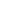 KOMUNIKAČNÍ A SLOHOVÁ VÝCHOVA -   plynulé čtení jednoduchého  textu.-   střídání rolí mluvčího a posluchače-   zdvořilé vystupování    pozdrav, poděkování, blahopřání-   posloupnost dějů-   krátké souvislé projevy -       vypravování-   obrázková osnova-   plynulé čtení jednoduchých vět-   celková úprava projevu, čitelnost, úhlednost -   hygienické a pracovní návyky-   sklon písma, dodržování tvarů písmen-   rozestupy písmen  ve slovech-   správné spojování písmen, slabik-   umisťování diakritických znamének-   správné tvary písmen --------------------------------------------------JAZYKOVÁ VÝCHOVAČeština – mateřský jazyk, jakými jazyky lidé mluvíprocvičení čtení a psaní písmen a slov, opis, přepis- opakování rozlišení di – dy, ti – ty, ni – ny , dě, tě, ně, bě, pě, vě, mě- docvičení všech písmen abecedy + Q, W, G, Y -  velké písmeno u vlastních jmen osob a zvířat, na začátku věty- slovo, slabika, hláska -  písmenoVěta-    jednotka jazykového projevu, středník,  uvozovky -   rozlišování české věty od jiných jazyků-    procvičování v mluveném a čteném projevu; psaní jednoduchých vět-     melodie věty, znaménka-     pořádek vět v textu-     vlastní jména – velké písmeno u názvů osob a zvířatLITERÁRNÍ VÝCHOVA-   přednes básní -   oblíbená četba -   orientace v pohádkách -   poslech četby poezie a prózy    dramatizace -   spojování obsahu textu s ilustrací -   hlasité, čtení s porozuměnímKompetence sociální a personálníplní jednoduché úkoly s menším počtem kroků, dotahuje práci do konce, rozpozná, že je úkol hotov Kompetence k učenížák se přizpůsobí různým výukovým aktivitámzaměřuje se na vnímání a chápání smyslu mateřského jazyka, uvědomuje si jeho význam jako prostředku dorozumění, ale také nástroje dalšího vzdělávání a sebeuplatněníKomunikativní kompetence rozlišuje, zda mluví se svým vrstevníkem nebo s dospělým a přizpůsobí tomu svou mluvuKompetence občanskéchová se tak, aby důsledky jeho chování neomezovaly ostatní nebo neohrožovaly životní prostředíOSV – zařazeno v projektu NebojsaČJ 20 Práce s textemČJ 17 Věta, slovoŘÍJEN- plynule čte s porozuměním texty přiměřeného rozsahu a náročnosti-   pojmenuje předměty a popíše jejich vlastnosti- na základě vlastních zážitků tvoří krátký mluvený projev-   dodržuje při jednoduchém vypravování     posloupnost dějů-   vypravuje podle obrázkové osnovy-   na základě vlastních zážitků tvoří krátký    mluvený projev.-   používá základní hygienické návyky-   dodržuje čitelnost a úhlednost projevu-   používá správné tvary tiskacích písmen-   dodržuje sklon písma a správné rozestupy     písmen ve slovech-   píše správné tvary písmen a číslic, správně     spojuje písmena i slabiky; kontroluje vlastní     písemný projev-   užívá správná diakritická znaménka---------------------------------------------------------   vyjmenuje řadu písmen jdoucích po sobě,      řadí slova podle abecedy-   aplikuje abecedu v praxi – řadí slova-   rozpozná  druhy vět podle postoje mluvčího a k jejich vytvoření volí vhodné jazykové i zvukové prostředky.-   píše věty s náležitými znaménky-   odliší větu – slovo-   tvoří větu ze slov-   uspořádá slova ve větě- řadí slova ve větě tak, aby věta dávala smysl-   porovnává a třídí slova podle zobecněného významu – děj, věc, okolnost, vlastnost-píše správně velká počáteční písmena ve vlastních jménech a v prvním slově věty-   spojuje obsah textu s ilustrací-   pracuje tvořivě s literárním textem podle     pokynů učitele  a podle svých schopností-   řeší hádanky a slovní hříčky-   aktivně naslouchá četbě poezie a prózy-   užívá správný slovní přízvuk-   čte nahlas s porozuměním obsahu textu - dokáže v textu najít, kde se vyskytuje přirovnání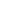 KOMUNIKAČNÍ A SLOHOVÁ VÝCHOVA-  plynulé čtení jednoduchého     textu.-   jednoduchý popis hračky – pojmenování předmětů a jejich vlastností-   dodržování posloupnosti dějů na základě pozorování-   vypravování podle obrázkové osnovy-     krátké mluvené projevy-   hygienické a pracovní návyky-  celková úprava projev -       čitelnost, úhlednost-   velká tiskací písmena pro výuku geometrie-   sklon písma, rozestupy písmen  ve slovech-   správné spojování písmen, slabik-   umisťování diakritických znamének-  správné tvary písmen ---------------------------------------------------JAZYKOVÁ VÝCHOVAAbeceda a písmo  -  uspořádání hlásek ( písmen )-   odlišování a zdůvodňování     druhů vět podle postoje      mluvčího- oznamovací, rozkazovací-    psaní vět s náležitými      znaménkyVěta – slovo-    tvoření vět ze slov-    pořádek slov ve větě- LITERÁRNÍ VÝCHOVA-  spojování obsahu textu   s ilustrací- řešení hádanek a slovních   hříček-   základní literární pojmy: -   poezie – báseň, verš, rým,     přednes -   divadlo – jeviště, herec,     divák, maňásek , loutky-    poslech četby poezie a prózy-   užití správného slovního     přízvuku-    hlasité čtení     s porozuměnímKompetence sociální a personální- v případě potřeby nabízí svou pomoc, ochotně vyhoví při žádosti o pomocKompetence k učení- žák požádá o vysvětlení, pokud je učivo nesrozumitelné nebo příliš obtížné-  zdokonaluje se ve schopnosti správně a kultivovaně psát Komunikativní kompetence- vyslechne druhého, aniž by ho přerušoval, udržuje s mluvčím oční kontaktKompetence občanské- žák vyslechne názor druhých, neodsuzuje, neposmívá se, nedělá opovržlivé poznámky- vytváří si vztah k literatuře a ke čtenářství  ČJ 16 AbecedaČJ 18 Druhy větLISTOPAD-   plynule čte s porozuměním texty přiměřeného rozsahu a náročnosti.-     v mluveném projevu  správně užívá  melodii        věty-   provede jednoduchý popis místa-  na základě vlastních zážitků tvoří krátký mluvený projev.-   píše věcně i formálně jednoduchá  sdělení-   na základě vlastních zážitků tvoří krátký     mluvený projev-   dodržuje hygienické a pracovní návyky-   užívá správné rozestupy  a sklon písmen-   užívá správná diakritická znaménka-   správně spojuje písmena a slabiky a dodržuje      předepsané  tvary písmen-   zvládá základní hygienické návyky  spojené se    psaním----------------------------------------------------------- využívá znalosti druhů vět v textu, vhodně intonuje, foneticky rozliší druh věty-   porovná význam slov-   porovnává významy slov -   rozlišuje nadřazenost a podřazenost slov-   porovnává významy slov, zvláště slova souřadná, nadřazená a podřazená.-   používá správné dělení slov na konci řádku-   -   aktivně naslouchá  vyprávění ostatních-    čte pohádky, knihy o dětech,  vypráví o nich-    používá přirozenou intonaci a správný slovní     přízvuk-   přednáší báseň-   čte s porozuměním hlasitě -   pracuje tvořivě s literárním textem podle pokynů učitele a podle svých schopností.-   doporučí spolužákům oblíbenou knihu o     přírodě, o dětech-   orientuje se v pohádkách-   porovná ilustraci s textem-   pracuje tvořivě s literárním textem podle     pokynů učitele  a podle svých schopností-   orientuje se  v divadle-   doporučí spolužákům oblíbenou knihu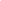 KOMUNIKAČNÍ A SLOHOVÁ VÝCHOVA-   plynulé čtení textu přiměřené náročnosti-   jednoduchý popis místa-   psaní jednoduchého textu-   krátké mluvené projevy-   umíme poděkovat – zdvořilé vystupování, pozdrav, poděkování-   hygienické a pracovní návyky-   celková úprava projevu, čitelnost, úhlednost-   sklon písma, rozestupy písmen  ve slovech-  správné spojování písmen, slabik-  umisťování diakritických znamének- správné tvary písmen --------------------------------------------------JAZYKOVÁ VÝCHOVAodlišování a zdůvodňování     druhů vět podle postoje      mluvčího- přací, tázací  Slovní význam-  rozlišování nadřazenosti,     podřazenosti a souřadnosti slov-   třídění slov-  dělení slov na konci řádku-  význam slabiky pro dělení slovLITERÁRNÍ VÝCHOVA- vyprávění pohádek a povídek o  dětech-  uplatnění přirozené intonace-  užívání správného slovního přízvuku -   přednes básní-   hlasité čtení s porozuměním-   knihy o přírodě a věcech-   orientujeme se v pohádkách-   výtvarný doprovod – ilustrátor,    ilustrace-   divadlo – jeviště, herec, divák, maňásek , loutky-   co rádi čteme – doporučujeme knihu spolužákoviKompetence sociální a personální- při potížích se svou částí práce   vyhledá pomoc-   vyslechne, co mu druzí nebo učitel o jeho práci říkají-   učí se spolupracovat ve skupině a ohleduplně prosazovat své názoryKompetence pracovní- žák si naplánuje s pomocí učitele dílčí činnosti nutné ke splnění úkoluKomunikativní kompetence- používá správné termíny a výstižné výrazy,k vyjádření používá grafických znázornění-   mluví nahlas a zřetelněKompetence k učení- rozvíjí aktivně své řečové dovednostiPROSINEC-   čte s porozuměním nahlas -   píše věcně i formálně správně adresu, pohlednici-   píše věcně i formálně jednoduchá  sdělení-   užívá slušné oslovení, prosbu a poděkování-   dbá na celkovou úpravu projevu, na čitelnost, úhlednost-    píše písmena a číslice podle normy psaní-   správně spojuje písmena a slabiky-   používá znaménka ve slovech i větách------------------------------------------------   rozlišuje zvukovou i grafickou podobu slova,    člení slova na hlásky, odlišuje dlouhé a krátké    samohlásky, dvojhlásky a  souhlásky -   používá psaní ú,ů na začátku,       uprostřed a na konci slova-   rozlišuje hlásky, výslovnost krátkých a      dlouhých samohlásek-   odůvodňuje a píše správně ú/ů mimo     morfologický šev-   vypráví, dramatizuje a domýšlí příběhy-   odlišuje pohádku od ostatních vyprávění-   pracuje tvořivě s literárním textem podle     pokynů učitele  a podle svých schopností-    soustředěně naslouchá čtenému textu-   užívá správný slovní přízvuk-    spojuje obsah textu s ilustrací-    přednáší zpaměti ve vhodném frázování-    rozpozná verš, rým-   rozlišuje vyjadřování v próze a ve verších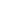 KOMUNIKAČNÍ A SLOHOVÁ VÝCHOVA-   hlasité čtení textu přiměřeného věku-   adresa, pohlednice-   psaní jednoduchého textu-   úprava písemnosti – nadpis, odstavec, blahopřání-   jednoduché vypravování  - zvyky,     tradice – řízený rozhovor-   pravidla slušného chování-   celková úprava projevu, čitelnost, úhlednost-   sklon písma, rozestupy písmen  ve slovech-   správné spojování písmen, slabik-   umisťování diakritických znamének-   správné tvary písmen  ----------------------------------------------------JAZYKOVÁ VÝCHOVA-  rozlišování hlásek a písmenRozdělení hlásek-   samohlásky- krátké a dlouhé     souhlásky,         dvojhlásky, slabikotvorné „l, r“-   písmeno ú/ů, na začátku,       uprostřed a na konci slovaLITERÁRNÍ VÝCHOVA-  dramatizace pohádky nebo povídky   -  poslech četby poezie a prózy- užití správného slovního přízvuku  -  spojování obsahu textu s ilustrací -  výtvarný doprovod – ilustrátor, ilustrace-  divadlo; jeviště, hlediště, herec divák-   poezie – báseň, verš, rým, přednesKompetence sociální a personální- žák si ve skupině probere zadaný   úkol než začne pracovat-  učí se sebehodnocení, utváří si reálný názor na své schopnosti a dovednostiKompetence k učení- žák se přizpůsobí různým výukovým  aktivitámKompetence komunikativní- odpoví na položenou otázku, řekne   svůj názor na věcKompetence k řešení problému-   cvičí se v dovednosti vyhledávat potřebné informace- návštěva městské knihovny - VánoceLEDEN-   plynule  přečte jednoduchý text-    při vypravování dodržuje posloupnost dějů-   popíše přiměřeně věku obrázek-   píše věcně i formálně správně jednoduchá-   vypravuje podle obrázkové osnovy-   uvede kladné i záporné vlastnosti      pohádkových postav-   dodržuje posloupnost děje-   dbá na celkovou úpravu písemného projevu-  píše písmena podle normy psaní, -   dodržuje sklon písma, rozestupy písmen a    štíhlost písmen- správně spojuje písmena a slabiky- používá znaménka ve slovech i větách------------------------------------------------------------    odůvodňuje a píše správně i/y  po měkkých a       tvrdých  souhláskách-   čte pohádky, knihy o přírodě, věcech, vypráví     o nich-   vyjadřuje své pocity z přečteného textu-    spojuje obsah textu s ilustrací-   rozlišuje vyjadřování v próze a ve verších,     odlišuje pohádku od ostatních vyprávění.-   pracuje tvořivě s literárním textem podle     pokynů učitele  a podle svých schopností-   čte s porozuměním nahlas -   doporučí knihu spolužákovi-  vypráví, dramatizuje a domýšlí příběhy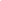 KOMUNIKAČNÍ A SLOHOVÁ VÝCHOVA-     plynulé čtení jednoduchého        textu.-   posloupnost dějů-   jednoduchý popis obrázku -   psaní jednoduchého textu-   vlastnosti pohádkových postav-    vypravování podle obrázkové     osnovy-    krátké mluvené projevy-   celková úprava projevu, čitelnost, úhlednost-   sklon písma, rozestupy písmen  ve slovech, štíhlost písmen-   správné spojování písmen, slabik-   umisťování diakritických znamének-   správné tvary písmen---------------------------------------------------- JAZYKOVÁ VÝCHOVA-   psaní i/y po měkkých a tvrdých souhláskách  LITERÁRNÍ VÝCHOVA- knihy o přírodě a věcech   - výtvarný doprovod – ilustrátor, ilustrace   - poezie – báseň, verš, rým, přednes   -  poslech četby poezie a prózy- užívání správného slovního přízvuku-   hlasité čtení s porozuměním-   co rádi čteme – doporučujeme knihu spolužákovi -   dramatizaceKompetence sociální a personální-   raduje se z úspěchu skupinyKompetence pracovní-  zhodnotí práci vlastní i práci   ostatníchKompetence k učení-  kooperuje při práciKompetence komunikativní-  přihlásí se o slovoKompetence občanské- chová se ke všem slušně, odmítá   násilí, nezahajuje útoky na druhé a   neúčastní se jichÚNOR-   plynule čte jednoduché věty-   jednoduše popíše zvířátko-   přiměřeně svému věku  popíše pohádkovou     postavu-   popíše předmět podle osnovy-   píše jednoduchý text, blahopřání-  zvládá základní hygienické návyky spojené  se psaním.-   správně spojuje písmena a slabiky-   používá znaménka ve slovech i větách-   píše správné tvary písmen----------------------------------------------------------    odůvodňuje a píše správně i/y  po měkkých a       tvrdých  souhláskách-   rozlišuje vyjadřování v próze a ve verších-   uplatňuje přirozenou intonaci-   přednáší zpaměti ve vhodném frázování a       tempu literární texty přiměřené věku.-   čte s porozuměním nahlas i potichu-   spojuje obsah textu s ilustrací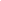 KOMUNIKAČNÍ A SLOHOVÁ VÝCHOVA-    plynulé čtení jednoduchých vět-   jednoduchý popis zvířátka -   jednoduchý popis pohádkové   postavy-   jednoduchý popis předmětu podle      uvedené osnovy-   psaní jednoduchého textu    blahopřání-    hygienické a pracovní návyky-   celková úprava projevu, čitelnost, úhlednost-   sklon písma, výška písmen, rozestupy písmen  ve slovech-   správné spojování písmen, slabik-   umisťování diakritických znamének-   správné tvary písmen---------------------------------------------------JAZYKOVÁ VÝCHOVA  psaní i/y po měkkých a tvrdých souhláskácLITERÁRNÍ VÝCHOVA   - próza – povídka, vyprávění, vypravěč, děj-  poezie – báseň, verš, rým, přednes   - uplatnění přirozené intonace   -  přednes básní-  hlasité a tiché čtení s porozuměním -   spojování obsahu textu s ilustracíKompetence sociální a personální- rozdělí si ve skupině role a respektuje je-   učí se toleranci vůči odlišným věcem lidem (chování k handicapovanému člověku, spolužákovi původem ze zahraničíKompetence pracovní- pracuje samostatně a tvořivěKompetence k učení- naučené aplikuje v praxiKompetence komunikativní- správně vyslovuje – artikuluje-  rozvíjí si dovednost komunikovat s lidmi, kteří jsou odlišní – svým názorem, jazykem, původem …BŘEZEN-  plynule čte s porozuměním texty přiměřeného rozsahu a náročnosti-   vyjadřuje své pocity z přečteného textu-   při vypravování dodržuje posloupnost dějů-   vypráví podle obrázků-   vypráví, dramatizuje a domýšlí příběhy-   přiměřeně svému věku popíše obrázek-   dodržuje celkovou úpravu písemného projevu    ( úhlednost a čitelnost písma ) -   v písemném projevu dodržuje sklon a      rozestupy písmen- používá znaménka ve slovech i větách-   správně spojuje písmena a slabiky-    píše písmena a číslice podle normy psaní-   kontroluje vlastní písemný projev.---------------------------------------------------------   rozlišuje obecná a vlastní jména, dodržuje pravidla psaní vlastních jmen osob a zvířat, místní názvy- odůvodňuje a píše správně velká písmena na začátku věty a v typických případech vlastních jmen osob, zvířat a místních pojmenování - aplikuje v praxi výslovnost a psaní slov se    skupinami dě, tě, ně,bě, pě, vě, mě-   pracuje tvořivě s literárním textem podle pokynů učitele a podle svých schopností.-   při čtení i přednesu uplatňuje přirozenou      intonaci-   vypráví pohádky a povídky o dětech-   čte nahlas i potichu s porozuměním-   řeší hádanky a slovní hříčky-  vypráví, dramatizuje a domýšlí příběhy-   doporučí oblíbenou  knihu spolužákovi-   aktivně poslouchá četbu poezie i prózy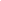 KOMUNIKAČNÍ A SLOHOVÁ VÝCHOVA-  plynulé čtení jednoduchého  textu.-     posloupnost dějů-    vypravování podle obrázkové osnovy-    dramatizace pohádky-    jednoduchý popis obrázku-   celková úprava projevu, čitelnost, úhlednost-   sklon písma, rozestupy písmen  ve slovech-   správné spojování písmen, slabik-   umisťování diakritických znamének-  správné tvary písmen ---------------------------------------------------JAZYKOVÁ VÝCHOVA-  obecná a vlastní jména  -  pravopis jmen místních   -    písmeno ě   -    výslovnost a psaní slov se        skupinami dě, tě, ně, bě, pě,  vě,   měLITERÁRNÍ VÝCHOVA- poslech četby poezie a prózy-  uplatnění přirozené intonace -  vyprávění pohádek a povídek o dětech-   hlasité a tiché čtení s porozuměním-  řešení hádanek a slovních hříček-  dramatizace -  oblíbená četba -  poslech četby poezie a prózyKompetence pracovní-   dílčí činnosti s pomocí učitele průběžně porovnává se stanovenými kritériiKompetence občanské- s pomocí učitele vytváří a formuluje pravidla soužití třídy-  respektuje odlišnost druhých Kompetence k učení- formuje si pozitivní vztah k mateřštině a zamýšlí se nad smyslem jazyka pro člověka jako prostředku seberozvoje a praktického životního uplatněníKompetence k řešení problému-   pokouší se o samostatné řešení problémových úkolůDUBEN-   plynule čte jednoduchý text přiměřený věku-   při vypravování dodržuje posloupnost dějů-   pojmenuje předměty a popíše jejich vlastnosti-   píše jednoduchý text, používá dosud probraná pravidla pravopisu-   zvládá základní hygienické a pracovní návyky spojené se psaním-   dbá na čitelnost a úhlednost projevu-   dodržuje správné tvary písmen, sklon a rozestupy písmen ve slovech- opisuje a přepisuje jednoduché texty  ----------------------------------------------------------   rozlišuje souhlásky znělé a neznělé-   zdůvodňuje a správně píše znělé a neznělé      souhlásky uvnitř a na konci slov: b - p, d -t, ď - ť, z - s, ž - š, v - f, h – chseznámí se s názvy slovních druhůrozlišuje slovní druhy v základním tvaru-   vyhledá a rozliší podstatná jména a slovesa-   aktivně poslouchá četbu poezie a prózy-   spojuje obsah textu s ilustrací-   rozliší autora a ilustrátora knihy-   doporučí knihu spolužákovi – orientuje se v pohádkách-   rozliší povídku, pohádku, vyprávění-   užívá správný slovní přízvuk-   aktivně poslouchá četbu poezie  a prózy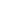 KOMUNIKAČNÍ A SLOHOVÁ VÝCHOVA-    plynulé čtení jednoduchého  textu-   posloupnost dějů-   jednoduchý popis značek –       pojmenování předmětů a jejich      vlastností -   psaní jednoduchého textu-   hygienické a pracovní návyky-   celková úprava projevu, čitelnost, úhlednost-  správné tvary písmen  -   dodržování správných tvarů písmenProjekt Nebojsa---------------------------------------------------JAZYKOVÁ VÝCHOVA  souhlásky znělé, neznělé  - výslovnost a psaní souhlásek na  konci a uvnitř slova-   seznámení s názvy slovních druhů-     podstatná jména, slovesaLITERÁRNÍ VÝCHOVA  -   poslech četby poezie a prózy-  výtvarný doprovod – ilustrátor, ilustrace-  co rádi čteme – orientujeme se v pohádkách-  próza – povídka, vyprávění, vypravěč, děj-  užívání správného slovního přízvuku-   poslech četby poezie a prózyKompetence sociální a personální-   ze zadaných hledisek sleduje práci celé skupiny, jednotlivců i sebe a hodnotí jiKompetence k učení- zapamatuje si určité informace-   ocení práci svou i ostatních-   uvědomuje si souvislosti s dalšími vzdělávacími oblastmi  ( s prvoukou, hudební výchovou, ale i matematikou )Kompetence komunikativní-   hájí svůj názor na věc, je ochoten svůj názor změnit na základě nových informací- návštěva městské knihovny - VelikonoceKVĚTEN-   plynule čte s porozuměním texty přiměřeného rozsahu a náročnosti.-   vyjadřuje své pocity z přečteného textu-   dodržuje posloupnost dějů při vypravování-   krátce vypravuje vlastní zážitky-   orientuje se v dětských časopisech-   vypravuje, kam pojede o prázdninách-   dodržuje hygienické a pracovní návyky-   dbá na čitelnost a úhlednost projevu -   dodržuje sklon písma a rozestupy písmen ve slovech-   kontroluje vlastní písemný projev.-   správně spojuje písmena a slabiky-   používá znaménka ve slovech i větách-   píše správně tvary písmen …- opisuje a přepisuje jednoduché texty  ---------------------------------------------------------  rozpozná v textu předložky a spojky -   rozliší souvětí a větu jednoduchouSpojuje věty do jednodušších souvětí vhodnými spojkami.-   spojí dvě, tři věty v souvětí-   odděluje věty v souvětí podle smyslu, spojek, ale především podle melodie, frázování-  rozpozná v textu předložky a spojky -   vyhledá v textu podstatná jména, slovesa, předložky a spojky-   rozlišuje obecná a vlastní jména, dodržuje pravidla psaní vlastních jmen osob a zvířat, místní názvyOdůvodňuje a píše správně velká písmena na začátku věty a v typických případech vlastních jmen osob, zvířat a místních pojmenování.- užívá velká písmena ve slovech i ve větě-   uplatňuje při čtení nebo vypravování přirozenou intonaci-   užívá správný slovní přízvuk-   čte nahlas s porozuměním-   čte potichu krátký text s porozuměním-   orientuje se v pohádkách-   přednáší zpaměti ve vhodném frázování a       tempu literární texty přiměřené věku- dramatizuje – užívá slov jako vypravěč, vyprávění, příběh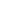 KOMUNIKAČNÍ A SLOHOVÁ VÝCHOVA -   plynulé čtení jednoduchého  textu-   posloupnost dějů    -   krátké mluvené projevy    -   dětské časopisy-   vypravování – prázdniny-   hygienické a pracovní návyky-   celková úprava projevu, čitelnost, úhlednost-   sklon písma, rozestupy písmen  ve slovech-   správné spojování písmen, slabik-   umisťování diakritických znamének-      správné tvary písmen ----------------------------------------------------JAZYKOVÁ VÝCHOVAPředložky a spojky v textu  -   vyhledávání podstatných jmen,  sloves, předložek   Souvětí  -  spojení dvou nebo více vět  - oddělování vět- slovní druh spojkyLITERÁRNÍ VÝCHOVA-   uplatnění přirozené intonace-  užívání správného slovního přízvuku-  knihy o přírodě a věcech-  hlasité čtení s porozuměním-  nácvik tichého čtení s porozuměním-  co rádi čteme – doporučujeme knihu spolužákovi-   orientujeme se v pohádkách-  poezie – báseň, verš, rým, přednes    -  próza – vyprávění, vypravěč, příběhKompetence k řešení problémů- třídí informace- stanoví cestu k řešeníKompetence pracovní- rozpozná dobře splněný úkolKompetence občanské-   snaží se pomoci podle svých možností napadenému spolužákoviKompetence k učení-   má možnost sledovat a posuzovat svůj pokrok v učení a sám si ověřovat správnost vlastního hodnoceníČJ 19 Věta jednoduchá, souvětíČERVEN-   čte nahlas s porozuměném-   pracuje tvořivě s literárním textem podle pokynů učitele a podle svých schopností.-   nacvičuje tiché čtení s porozuměním-   vyjadřuje své pocity z přečteného textu-   pojmenuje předměty a popíše jejich vlastnosti-   napíše pohlednici ( adresáta, text )-   na základě vlastních zážitků tvoří krátký mluvený projev.-   dodržuje hygienické a pracovní návyky-   napíše správně adresu na dopis-   napíše dopis se všemi náležitostmi ( datum, oslovení, pozdrav, podpis )-   rozezná nadpis, odstavec a užívá jich při psaní písemností-  dbá na čitelnost a úhlednost projevu -   dodržuje sklon písma a rozestupy písmen ve slovech- správně spojuje písmena a slabiky-  používá znaménka ve slovech i větách-  kontroluje vlastní písemný projev--------------------------------------------------------- opisuje a přepisuje jednoduché texty  -   rozliší a užívá v textu nejčastější spojky- využívá nacvičené jevy v opisu, přepisu i v doplňovacích cvičeních – procvičuje souhrnně učivo -   orientuje se v městském divadle-   vysvětlí : představení hrané, loutkové-   rozpozná maňáska od loutky-   užívá správný slovní přízvuk-   čte nahlas s porozuměném-   pracuje tvořivě s literárním textem podle pokynů učitele a podle svých schopností.-   nacvičuje tiché čtení s porozuměním-   řeší hádanky a slovní hříčky přiměřené věku-   vypráví, dramatizuje a domýšlí příběhy-   prezentuje svoji oblíbenou četbu-   vypráví pohádky a povídky o dětech-   čte plynule jednoduchý textKOMUNIKAČNÍ A SLOHOVÁ VÝCHOVA-  hlasité čtení s porozuměním-  nácvik tichého čtení s porozuměnímjednoduchý  popis předmětů a jejich vlastností-   pohlednice-   krátké mluvené projevy-    hygienické a pracovní návyky-   adresa, dopis-   úprava písemnosti – nadpis, odstavec-   psaní jednoduchého textu-   úprava písemnosti – nadpis, odstavec-   celková úprava projevu, čitelnost, úhlednost-   sklon písma, rozestupy písmen  ve slovech-   správné spojování písmen, slabik-   umisťování diakritických znamének-------------------------------------------------JAZYKOVÁ VÝCHOVA    - procvičování  v užití nejfrekventovanějších spojek     - upevňování a procvičování učivaLITERÁRNÍ VÝCHOVA  -  Divadlo – jeviště, herec, divák, maňásek , loutky-  užívání správného slovního přízvuku-  výtvarný doprovod – ilustrátor, ilustrace -  řešení hádanek a slovních hříček -  dramatizace -  oblíbená četba - vyprávění pohádek a povídek o dětech-  plynulé čtení jednoduchého textuKompetence sociální a personální-   pod vedením učitele navrhuje, co by se příště mělo dělat stejně a co jinak-   podílí se na hodnoceníKompetence k učení-   chápe, jaký význam mají získané dovednosti a znalosti pro běžný život-   vyhledá informaceKompetence komunikativní-  srozumitelně vysloví svou myšlenku, mluví nahlas a zřetelně; když něčemu nerozumí, zeptá seKompetence k řešení problému-   vytváří si schopnost  obhájit své učení i schopnost argumentace na úrovni přiměřené jeho věku